●第一部分 听力●1.女：我们周末去爬山吧？男：我很想去，但是下周一有考试，我要在家复习。问：男的周末要做什么？2.男：那是你妈妈？看上去真年轻！女：是啊，大家都说我们像姐妹。问：他们在讨论谁？3.女：你给他发邮件了吗？男：没有，我觉得那样说不清楚，还是见面说吧。问：男的是什么意思？4.男：北京银行刚才打电话过来，让我下周去上班。女：太好了，真为你高兴。问：关于男的，可以知道什么？5.男：我还差十块钱，你那儿有吗？女：一分钱都没有了，都被我拿去买帽子了。问：男的还差多少钱？●第二部分 国情●1.2017年，中国出现了一个网络新词“新四大发明”，指的是在中国应用广泛的四类新事物。包括：______、扫码支付、网络购物和共享单车。2.2022年，第24届冬季奥林匹克运动会将由中国的两座城市联合举办，这两座城市是______和______。3.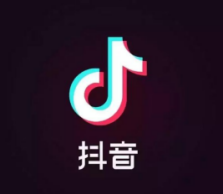 抖音是一款音乐创意短视频社交软件，在中国非常流行。请问，在中国，玩抖音的人大部分是___________。4.中国的“双十一购物狂欢节”，是中国电子商务行业的年度盛事，来源于中国的网络购物平台______，每年的这一天，中国人都在这里买很多东西。5.四合院又叫四合房，它的中心是院子，四面都建有房屋，请问它是哪个城市的特色建筑？●第三部分 文化●1.中国人过生日有许多讲究，其中之一是生日当天一般会吃______。2.中国茶种类丰富，黄山有毛峰，安溪有铁观音，请问杭州最著名的茶是______。3.中国菜有“四大菜系”和“八大菜系”等不同分法。在“八大菜系”中，苏菜发源于江苏一带，原料多采用水产品。请问在下面几道菜中，哪一道属于苏菜？4.中国古代的建筑形态各异，功能也不一样。请问下面三个古代建筑中，哪一个属于军事防御的建筑？5.春节是中国人最重要的传统节日之一。不管离家有多远，回家过年是每个人的心愿。因此，交通运输非常繁忙，______已成为中国人一年一度最大规模的迁徙活动。●第四部分 语言文字●1.爸爸告诉我，在人与人的交往______，信任最重要，它是维系感情长久稳固的基础。2.我很喜欢游泳，但是最近有点忙，只能每周______。   3.大明身高1.77m，小明身高1.75m，大明比小明______。4.“他俩的关系特别铁。”这句话的意思是          。5.下面哪个成语表现了中国人不怕困难、坚持不懈的精神？A．复习B．考试C．爬山A．妈妈B．姐姐C．妹妹A．想发邮件B．想见面聊C．声音太小A．要去北京B．打算请假C．找到工作了A．1分B．10元C．100元A．高速铁路B．高速公路C．无人驾驶A．北京、石家庄B．北京、张家口C．北京、天津A．老年人B．小朋友C．年轻人A．京东B．淘宝C．苏宁A．上海B．福建C．北京A．水饺B．面条C．汤圆A．大红袍B．毛尖C．西湖龙井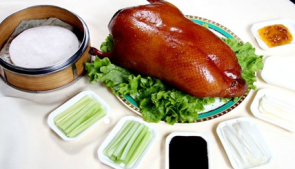 A．北京烤鸭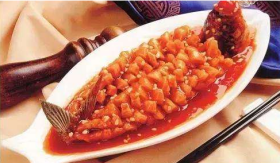 B．松鼠鳜鱼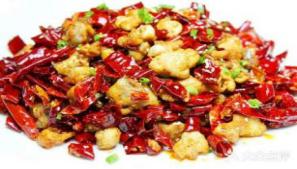 C．辣子鸡丁A．故宫B．长城C．天坛A．春运B．抢票C．春游A．中B．下C．里A．一次游泳B．游一次泳C．游泳一次A．一点儿高B．有点儿高C．高一点儿A．他俩关系特别好B．他俩有矛盾 C．他俩关系很淡A．亡羊补牢B．守株待兔C．愚公移山